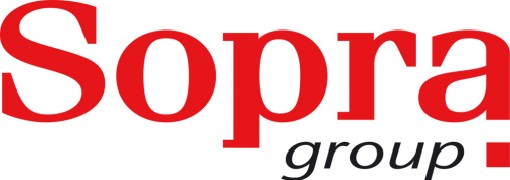 PUESTO VACANTE: Programadores Java sin experiencia con francés. PLAZAS: 10DEPARTAMENTO: Centro de servicios de Sopra Group. CARRERAS: Ingeniería superior/grado informática, Ingeniería superior/grado de Telecomunicaciones, Lic. Matemáticas, Lic. Física. FECHA DE INCORPORACIÓN: Abril 2014LOCALIZACIÓN: Madrid DESCRIPCIÓN: Dentro del plan de expansión y crecimiento de nuestro Centro de Servicios de Madrid, perteneciente a la multinacional francesa de Sopra Group, precisamos incorporar en la plantilla del mismo, titulados en carreras superiores (Informática, Telecomunicaciones, Matemáticas, Física), que hayan finalizado sus estudios universitarios.
Se requiere un nivel medio de francés hablado, escrito y leído.Conocimientos de Java.Los candidatos seleccionados recibirán una formación inicial a cargo de la empresa incorporándose posteriormente en los diversos proyectos que desarrollamos en nuestro centro de trabajo.EXPERIENCIA MÍNIMA: No requerida SE OFRECE: - Contrato indefinido. - Tickets restaurante. - Seguro de vida. - Sistema de retribución flexible (seguro médico con Adeslas, cheques guardería, transporte público, formación y compra de productos informáticos). - Estabilidad laboral, plan de carrera y formación continua a nivel técnico. - Proyectos internacionales.- Clases de francés en el propio centro. - Buen ambiente de trabajo. RANGO SALARIAL: 18.000 – 21.000 euros brutos anuales TIPO DE JORNADA: Completa TIPO DE CONTRATO: Indefinido Las personas interesadas pueden enviar su cv a: maria-del-pilar.garcia@sopragroup.com